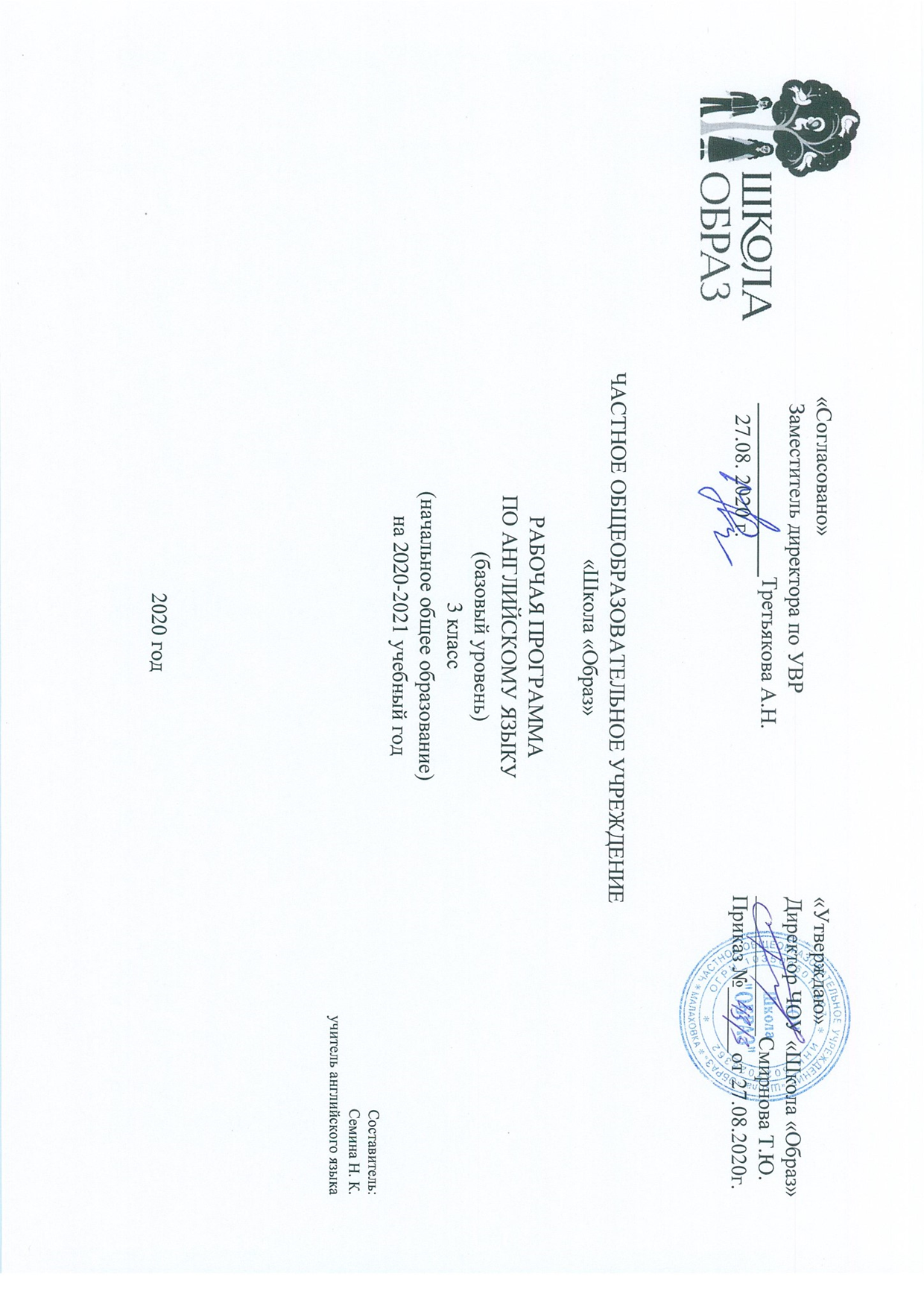 Рабочая программа предназначена для обучения английскому языку учащихся начальных классов общеобразовательных учреждений. Программа составлена на основе требований Федерального государственного  образовательного стандарта начального общего образования, примерной программы начального общего образования по иностранному языку, авторской методической концепции линии УМК «Английский в фокусе» Н.И. Быковой, Дж. Дули, М.Д. Поспеловой и В. Эванс (Английский язык: Учебник для общеобразовательных учреждений / Н.И. Быкова, Дж.Дули, М.Д. Поспелова, В. Эванс. М.: Просвещение) и ориентирована на  достижение планируемых результатов ФГОС. Форма организации учебных занятий: классно-урочная система.Планируемые результаты учебного курса.В результате изучения курса английского языка программа обеспечивает достижение учащимися следующих личностных, метапредметных и предметных результатов, установленных федеральными государственными образовательными стандартами, образовательной программой образовательного учреждения.Предметными результатами изучения английского языка в начальной школе являются: овладение начальными представлениями о нормах английского языка (фонетических, лексических, грамматических);умение (в объёме содержания курса) находить и сравнивать такие языковые единицы, как звук, буква, слово.алфавит, буквы, основные словосочетания, звуки английского языка;основные правила чтения и орфографии английского языка;особенности интонации основных типов предложений;название страны – родины английского языка, её столицы;имена наиболее известных персонажей английских детских литературных произведений;наизусть рифмованные произведения детского фольклора, доступные по форме и содержанию.В процессе овладения английским языком будут развиты коммуникативные умения по видам речевой деятельности:Говорение:Диалогическая форма Уметь вести: этикетные диалоги в типичных ситуациях бытового, учебно-трудового и межкультурного общения; диалог-расспрос (запрос информации и ответ на него); диалог-побуждение к действию. Монологическая форма Уметь пользоваться: основными коммуникативными типами речи: описание, сообщение, мини-рассказ.Аудирование:понимать на слух речь учителя и одноклассников, основное содержание небольших доступных текстов в аудиозаписи, построенных на изученном языковом материале.Чтение:Читать: вслух небольшие тексты, построенные на изученном языковом материале; про себя и понимать тексты, содержащие как изученный языковой материал, так и отдельные новые слова, находить в тексте необходимую информацию (имена персонажей, где происходит действие и т. д.).Письмо:владеть техникой письма;списывать текст и выписывать из него слова, словосочетания, простые предложения;восстанавливать слово, предложение, текст в соответствии с решаемой учебной задачей;писать с опорой на образец поздравление с праздником и короткое личное письмо;кратко отвечать на вопросы к тексту в письменной форме;составлять рассказ в письменной форме по плану/ключевым словам.Выпускник получит возможность научиться: · сравнивать и анализировать буквосочетания английского языка и их транскрипцию; · группировать слова в соответствии с изученными правилами чтения; · уточнять написание слова по словарю; · использовать экранный перевод отдельных слов (с русского языка на иностранный и обратно). Фонетическая сторона речи. Выпускник научится: · различать на слух и адекватно произносить все звуки английского языка, соблюдая нормы произношения звуков; · соблюдать правильное ударение в изолированном слове, фразе; · различать коммуникативные типы предложений по интонации; · корректно произносить предложения с точки зрения их ритмико-интонационных особенностей. Выпускник получит возможность научиться: · распознавать связующее r в речи и уметь его использовать; · соблюдать интонацию перечисления; · соблюдать правило отсутствия ударения на служебных словах (артиклях, союзах, предлогах); · читать изучаемые слова по транскрипции.Лексическая сторона речи. Выпускник научится: · узнавать в письменном и устном тексте изученные лексические единицы, в том числе словосочетания, в пределах тематики на уровне начального образования; · оперировать в процессе общения активной лексикой в соответствии с коммуникативной задачей;  · восстанавливать текст в соответствии с решаемой учебной задачей. Выпускник получит возможность научиться:Грамматическая сторона речи. Выпускник научится: · распознавать и употреблять в речи основные коммуникативные типы предложений; · распознавать в тексте и употреблять в речи изученные части речи: существительные с определённым/неопределённым/нулевым артиклем; существительные в единственном и множественном числе; глагол-связку to be; глаголы в Present, Past, Future Simple; модальные глаголы can, may, must; личные, притяжательные и указательные местоимения; прилагательные в положительной, сравнительной и превосходной степени; количественные (до 100) и порядковые (до 30) числительные; наиболее употребительные предлоги для выражения временных и пространственных отношений. Выпускник получит возможность научиться: · узнавать сложносочинённые предложения с союзами and и butиспользовать в речи безличные предложения (It’s cold. It’s 5 o’clock. It’s interesting), предложения с конструкцией there is/there are; оперировать в речи неопределёнными местоимениями some, any (некоторые случаи употребления: Can I have some tea? Is there any milk in the fridge? — No, there isn’t any); · оперировать в речи наречиями времени (yesterday, tomorrow, never, usually, often, sometimes); наречиями степени (much, little, very); · распознавать в тексте и дифференцировать слова по определённым признакам (существительные, прилагательные, модальные/смысловые глаголы).Социокультурная осведомленность.В процессе обучения английскому языку в начальной школе учащиеся знакомятся с названиями стран изучаемого языка, некоторыми литературными персонажами популярных детских произведений, сюжетами некоторых популярных сказок, а также небольшими произведениями детского фольклора (стихи, песни) на иностранном языке, элементарными формами речевого и неречевого поведения, принятыми в странах изучаемого языка. Специальные учебные умения. Младшие школьники овладевают следующими специальными (предметными) учебными навыками и умениями: · пользоваться двуязычным словарём учебника (в том числе транскрипцией); · пользоваться языковой догадкой, например при опознавании интернационализмов; · вести словарь (словарную тетрадь); · систематизировать слова, например по тематическому принципу; · делать обобщения на основе структурно-функциональных схем простого предложения; · опознавать грамматические явления, отсутствующие в родном языке, например артикли.Общеучебные умения и универсальные учебные действия.В процессе изучения курса «Иностранный язык» младшие школьники: · совершенствуют приёмы работы с текстом, опираясь на умения, приобретённые на уроках родного языка (прогнозировать содержание текста по заголовку, данным к тексту рисункам, списывать текст, выписывать отдельные слова и предложения из текста и т. п.); · овладевают более разнообразными приёмами раскрытия значения слова, используя словообразовательные элементы; синонимы, антонимы, контекст; совершенствуют общеречевые коммуникативные умения, например: начинать и завершать разговор, используя речевые 28 клише; поддерживать беседу, задавая вопросы и переспрашивая; ·учатся осуществлять самоконтроль, самооценку; учатся самостоятельно выполнять задания с использованием компьютера (при наличии мультимедийного приложения).2.Содержание курса.3.1. Предметное содержание речи. Предметное содержание устной и письменной речи соответствует образовательным и воспитательным целям, а также интересам и возрастным особенностям младших школьников и включает следующие темы: Знакомство. С одноклассниками, учителем, персонажами детских произведений: имя, возраст. Приветствие, прощание (с использованием типичных фраз речевого этикета). Я и моя семья. Члены семьи, их имена, возраст, внешность, черты характера, увлечения/хобби. Мой день (распорядок дня, домашние обязанности). Покупки в магазине: одежда, обувь, основные продукты питания. Любимая еда. Семейные праздники: день рождения, Новый год/Рождество. Подарки. Мир моих увлечений. Мои любимые занятия. Виды спорта и спортивные игры. Мои любимые сказки. Выходной день (в зоопарке, цирке), каникулы. Я и мои друзья. Имя, возраст, внешность, характер, увлечения/хобби. Совместные занятия. Письмо зарубежному другу. Любимое домашнее животное: имя, возраст, цвет, размер, характер, что умеет делать. Моя школа. Классная комната, учебные предметы, школьные принадлежности. Учебные занятия на уроках. Мир вокруг меня. Мой дом/квартира/комната: названия комнат, их размер, предметы мебели и интерьера. Природа. Дикие и домашние животные. Любимое время года. Погода. Страна/страны изучаемого языка и родная страна. Общие сведения: название, столица. Литературные персонажи книг, популярных среди моих сверстников (имена героев книг, черты их характера). Небольшие произведения детского фольклора на английском языке (рифмовки, стихи, песни, сказки). 3.2 Коммуникативные умения по видам речевой деятельности. В русле говорения 1.Диалогическая форма Уметь вести: · этикетные диалоги в типичных ситуациях бытового, учебно-трудового и межкультурного общения, в том числе полученные с помощью средств коммуникации; · диалог-расспрос (запрос информации и ответ на него); · диалог — побуждение к действию 2. Монологическая форма Уметь пользоваться: · основными коммуникативными типами речи: описание, рассказ, характеристика (персонажей). В русле аудирования Воспринимать на слух и понимать: · речь учителя и одноклассников в процессе общения на уроке и вербально/невербально реагировать на услышанное; · небольшие доступные тексты в аудиозаписи, построенные в основном на изученном языковом материале, в том числе полученные с помощью средств коммуникации. В русле чтения Читать: · вслух небольшие тексты, построенные на изученном языковом материале; · про себя и понимать тексты, содержащие как изученный языковой материал, так и отдельные новые слова, находить в тексте необходимую информацию (имена персонажей, где происходит действие и т. д.).В русле письма Владеть: · умением выписывать из текста слова, словосочетания и предложения; · основами письменной речи: писать по образцу поздравление с праздником, короткое личное письмо.3.3.Языковые средства и навыки пользования ими.-Графика, каллиграфия, орфография. Все буквы английского алфавита. Основные буквосочетания. Звуко-буквенные соответствия. Знаки транскрипции. Апостроф. Основные правила чтения и орфографии. Написание наиболее употребительных слов, вошедших в активный словарь. Фонетическая сторона речи. Адекватное произношение и различение на слух всех звуков и звукосочетаний английского языка. Соблюдение норм произношения: долгота и крат кость гласных, отсутствие оглушения звонких согласных в конце слога или слова, отсутствие смягчения согласных перед гласными. Дифтонги. Связующее “r” (there is/there are). Ударение в слове, фразе. Отсутствие ударения на служебных словах (артиклях, союзах, предлогах). Членение предложений на смысловые группы. Ритмико-интонационные особенности повествовательного, побудительного и вопросительного (общий и специальный вопросы) предложений. Интонация перечисления. Чтение по транскрипции изученных слов. Лексическая сторона речи. Лексические единицы, обслуживающие ситуации общения в пределах тематики начальной школы, в объёме 500 единиц для двустороннего (рецептивного и продуктивного) усвоения, простейшие устойчивые словосочетания, оценочная лексика и речевые клише как элементы речевого этикета, отражающие культуру англоговорящих стран. Интернациональные слова (например, project, portfolio, garage, tennis). Начальное представление о способах словообразования: суффиксация (суффиксы -еr, -от, -tion, -ist, -ful, -ly, -teen, -ty, -th) teach — teacher, friend — friendly, словосложение (postcard), конверсия (play — to play).Грамматическая сторона речи. Основные коммуникативные типы предложений: повествовательное, вопросительное, побудительное. Общий и специальный вопросы. Вопросительные слова: what, who, when, where, why, how. Порядок слов в предложении. Утвердительные и отрицательные предложения. Простое предложение с простым глагольным сказуемым (Не speaks English.), составным именным (My family is big.) и составным глагольным (I like to dance. She can skate well.) сказуемым. Побудительные предложения в утвердительной (Help me, please.) и отрицательной (Don’t be late!) форме. Безличные предложения в настоящем времени (It is cold. It’s five o’clock.). Предложения с оборотом there is/there are. Простые распространённые предложения. Предложения с однородными членами. Сложносочинённые предложения с союзами and и but. Сложноподчинённые предложения с союзом because. Правильные и неправильные глаголы в Present, Future, Past Simple (Indefinite). Неопределённая форма глагола. Глаголсвязка to be. Модальные глаголы can, may, must, have to. Глагольная конструкция “I’d like to ...”. Существительные в единственном и множественном числе (образованные по правилу и исключения), существительные с неопределённым, определённым и нулевым артиклем. Притяжательный падеж имён существительных. Прилагательные в положительной, сравнительной и превосходной степени, образованные по правилам и исключения. Местоимения: личные (в именительном и объектном падежах), притяжательные, вопросительные, указательные (this/ these, that/those), неопределённые (some, any — некоторые случаи употребления). Наречия времени (yesterday, tomorrow, never, usually, often, sometimes). Наречия степени (much, little, very). Количественные числительные до 100, порядковые числительные до 30. Наиболее употребительные предлоги: in, on, at, into, to, from, of, with3.4 Социокультурная осведомленность. В процессе обучения английскому языку в начальной школе учащиеся знакомятся с названиями стран изучаемого языка, некоторыми литературными персонажами популярных детских произведений, сюжетами некоторых популярных сказок, а также небольшими произведениями детского фольклора (стихи, песни) на иностранном языке, элементарными формами речевого и неречевого поведения, принятыми в странах изучаемого языка. 3.5 Специальные учебные умения. Младшие школьники овладевают следующими специальными (предметными) учебными навыками и умениями: · пользоваться двуязычным словарём учебника (в том числе транскрипцией); · пользоваться языковой догадкой, например при опознавании интернационализмов; · вести словарь (словарную тетрадь); · систематизировать слова, например по тематическому принципу; · делать обобщения на основе структурно-функциональных схем простого предложения; · опознавать грамматические явления, отсутствующие в родном языке, например артикли.3.6. Общеучебные умения и универсальные учебные действия. В процессе изучения курса «Иностранный язык» младшие школьники: · совершенствуют приёмы работы с текстом, опираясь на умения, приобретённые на уроках родного языка (прогнозировать содержание текста по заголовку, данным к тексту рисункам, списывать текст, выписывать отдельные слова и предложения из текста и т. п.); · овладевают более разнообразными приёмами раскрытия значения слова, используя словообразовательные элементы; синонимы, антонимы, контекст; · совершенствуют общеречевые коммуникативные умения, например: начинать и завершать разговор, используя речевые  клише; поддерживать беседу, задавая вопросы и переспрашивая; · учатся осуществлять самоконтроль, самооценку; · учатся самостоятельно выполнять задания с использованием компьютера (при наличии мультимедийного приложения).3.Тематическое планирование. 3 класс.Календарно-тематическое планирование. 3 класс.Рассмотрено на МО естественно-научного циклаПротокол №1 от 27.08.2020 г.Руководитель МО____________ Третьякова А.Н.№ п/пНаименование разделовКол-во часов№ п/пНаименование разделовКол-во часов1.Вводный модуль. С возвращением!22.Школьные будни 83.Члены семьи 84.Всё, что я люблю85.Идём играть! 86.Наши пушистые друзья87.Дом, милый дом88.Выходные89.День за днем8Резерв2№ урокаТема урокаДата по плануДата по фактуПриме-чанияДобро пожаловать. Повторение фраз приветствия и знакомства1 неделяЯ на каникулах. Повторение ЛЕ по темам «Одежда», «Дом», «Еда», «Каникулы»; «Числительные 1-10»1 неделяСнова школа! Знакомство с ЛЕ по теме «Школьные принадлежности»1 неделя Числительные «10-20». Решение примеров. Чтение E в открытом и закрытом слогах.2 неделяШкольные предметы. Введение ЛЕ по теме. Мой любимый предмет.2 неделяВ школе весело. Решение логических задач. Повторение ЛЕ по теме «Числительные»2 неделяИзучающее чтение «Игрушечный солдатик». Написание письма - благодарности3 неделяШколы в Великобритании и России. Начальные школы.3 неделяТеперь я знаю... Урок повторения материала по первому модулю.3 неделяКонтрольная работа.4 неделяНовый член семьи. Введение лексических единиц по теме «Семья». Практика монологической речи.4 неделяНовый член семьи. Притяжательные местоимения.  Чтение буквы “А” в открытом и закрытом слоге.4 неделяСчастливая семья.  Введение лексических единиц по теме «Семья». Практика диалогической речи.5 неделяСчастливая семья. Существительные в единственном и множественном числе.5 неделя«Игрушечный солдат».  Обучение чтению.5 неделя«Семьи в России и за рубежом». Обучение чтению. Практика монологической речи.6 неделяПовторение пройденного материала. Подготовка к контрольной работе6 неделяКонтрольная работа.6 неделяОн любит желе Введение лексических единиц. Практика диалогической речи.7 неделяОн любит желе. Настоящее простое время, глаголы в 3 лице ед.числа.7 неделяМой завтрак. Введение лексических единиц по теме «Еда».7 неделяМой завтрак. Практика монологической речи.8 неделя«Игрушечный солдат». Обучение чтению.8 неделя«Еда в России и за рубежом»8 неделяПовторение пройденного материала. Подготовка к контрольной работе9 неделяКонтрольная работа.9 неделяИгрушки маленькой Бетси. Введение лексических единиц по теме «Игрушки». Практика диалогической речи.9 неделяИгрушки маленькой Бетси. Употребление неопределенного артикля.10 неделяВ моей комнате. Введение лексических единиц по теме «В моей комнате» Практика диалогической речи.10 неделяВ моей комнате. Указательные местоимения в единственном и множественном числе.10 неделя«Игрушечный солдат». Обучение чтению.11 неделя«В супермаркете». Обучение чтению. Практика монологической речи.11 неделяПовторение пройденного материала. Подготовка к контрольной работе11 неделяКонтрольная работа № 4 «Идем играть!».12 неделяВеселые коровы. Введение лексических единиц. Учимся описывать вымышленное животное.12 неделяВеселые коровы. Употребление глагола «Иметь». Существительные во множественном числе, которые образуются не по правилу.12 неделяУмные животные. Практика монологической рнчи.13 неделяУмные животные. Числительные от 20 до 50.13 неделя«Игрушечный солдат».  Обучение чтению.13 неделя«Животные Австралии»14 неделяПовторение пройденного материала. Подготовка к контрольной работе14 неделяКонтрольная работа.14 неделяБабушка! Дедушка! Составление диалогов.15 неделяБабушка! Дедушка! Предлоги места15 неделяМой дом. Введение лексических единиц о теме «Дом». Структура there is/there are15 неделяМой дом. Совершенствование навыков употребления структуры there is/there are .16 неделя«Игрушечный солдат». Обучение чтению.16 неделя«Дома в Великобритании. Музеи в России».16 неделяПовторение пройденного материала. Подготовка к контрольной работе17 неделяКонтрольная работа17 неделяМы хорошо проводим время! Настоящее продолжительное время.17 неделяМы хорошо проводим время! Употребление настоящего продолженного времени в различных упражнениях.18 неделяВ парке. Введение лексических единиц по теме «В парке»18 неделяВ парке.  Практика монологической речи.18 неделяНастоящее длительное время19 неделя«Игрушечный солдат». Обучение чтению.19 неделя«Спортивные праздники в США»19 неделяПовторение пройденного материала. Подготовка к контрольной работе20 неделяКонтрольная работа.20 неделяВеселый день. Практика диалогической речи.20 неделяВеселый день. Совершенствование навыков употребления настоящего простого времени в 3-ем лице единственного числа.21 неделяПо воскресеньям. Предлоги времени.21 неделяРазница во времени в разных частях мира.21 неделя«Игрушечный солдат». Обучение чтению.22 неделя«Мои любимые мультфильмы»22 неделяПовторение пройденного материала. Подготовка к контрольной работе22 неделяКонтрольная работа № 8 «День за днем»23 неделя"Урок быстрого чтения, практики письма и говорения. с.155-165.23 неделя